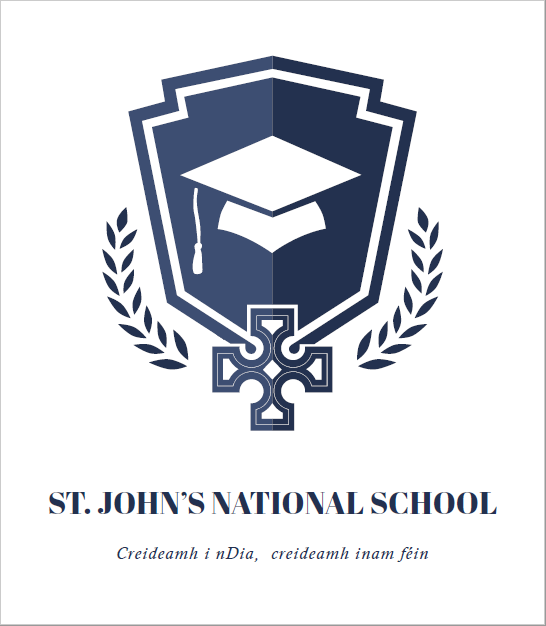 St. John’s National School, ShannonANNUAL ADMISSIONS NOTICEin respect of admissions to the 2024/2025 School Year Admission Policy and Application FormA copy of the school’s Admission Policy for 2024/2025 school year is available online at www.stjohnsnationalschool.ie. Please contact the school for an application form. PART 1 - Admissions to the 2024/2025 school year Application and Decision Dates for admission to St.John’s National School 2024/2025The following are the dates applicable for admission to Junior Infants Note: the school will consider and issue decisions on late applications in accordance with the school’s admission policy.Failure to accept an offer within the prescribed period above may result in the offer being withdrawn. The school will commence accepting applications for admission on1stOct. 2023The school shall cease accepting applications for admission on1st Feb. 2024 at 3pmThe date by which applicants will be notified of the decision on their application is     6th Feb. 2024The period within which applicants must confirm acceptance of an offer of admission is12th Feb. 2024